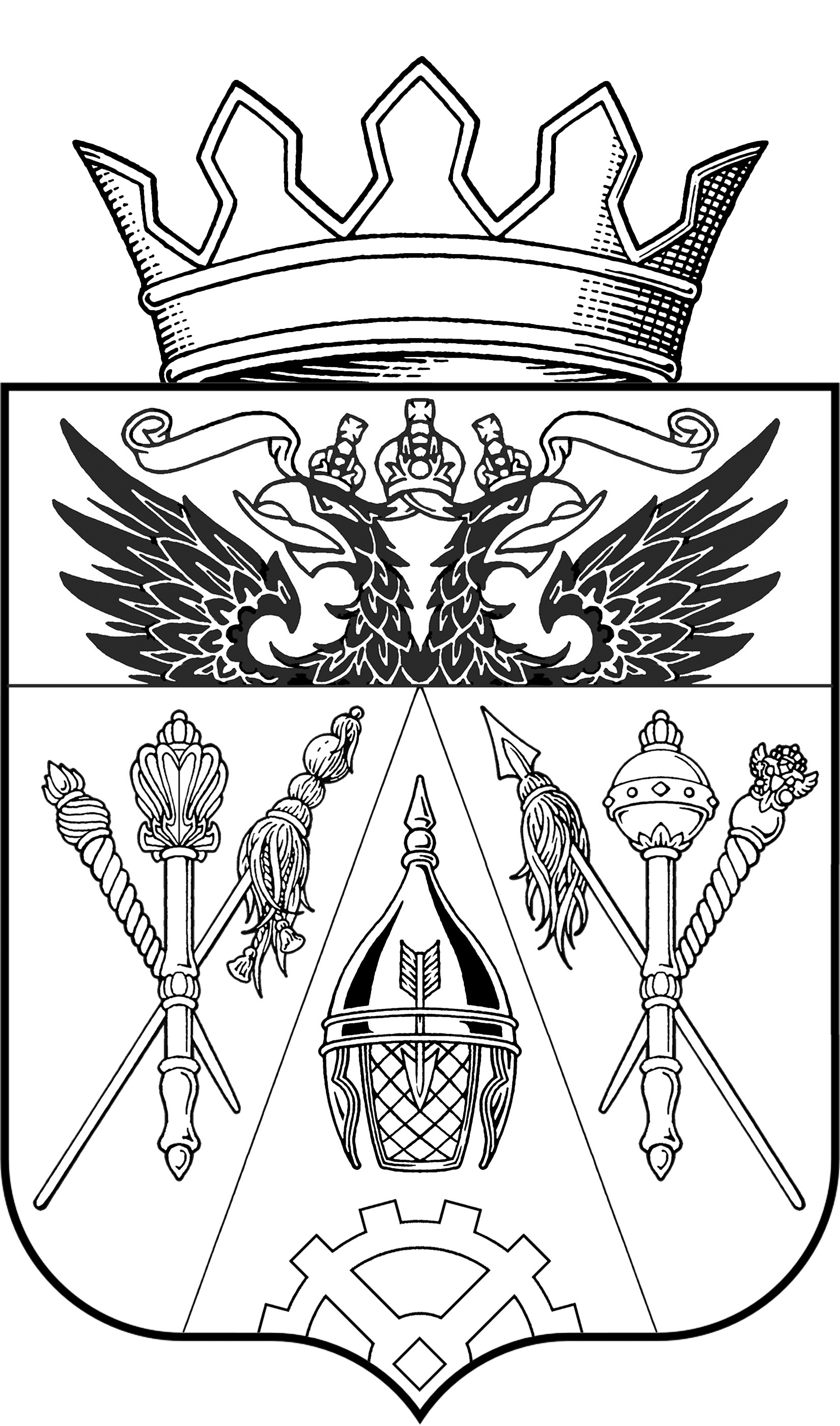 СОБРАНИЕ ДЕПУТАТОВ  ВЕРХНЕПОДПОЛЬНЕНСКОГОСЕЛЬСКОГО  ПОСЕЛЕНИЯРЕШЕНИЕО внесении изменений в РешениеСобрания депутатов Верхнеподпольненскогосельского поселения от 19.06.2013г.  № 28 Принято Собранием депутатов                                                                 11.04.2014 г.                   Руководствуясь Федеральным законом от 06.10.2003г. №131-ФЗ «Об общих принципах организации местного самоуправления в Российской Федерации», Уставом муниципального образования  «Верхнеподпольненское сельское поселение»     Собрание депутатов Верхнеподпольненского сельского поселенияРЕШИЛО:      1. Внести в Решение Собрания депутатов Верхнеподпольненского сельского поселения от 19.06.2013г. № 28 «Об утверждении Правил благоустройства на территории Верхнеподпольненского сельского поселения» следующие  изменения:             1. Подпункт 14.2.6 пункта 14.2 статьи 14 исключить.     2. Опубликовать данное Решение в муниципальном печатном органе –  газете «Местные ведомости» и на официальном сайте Администрации Верхнеподпольненского сельского поселения.     3. Контроль исполнения настоящего Решения возложить на заместителя Главы   Администрации    Верхнеподпольненского   сельского     поселения –Дашкову И.С.Глава Верхнеподпольненскогосельского поселения                                                                   Т.Н. Терских        х. Верхнеподпольный                                                                                                   11.04.2014г. № 68